ведущее место в эмоциональном, интеллектуальном и эстетическом развитии школьника, в формировании его миропонимания и национального 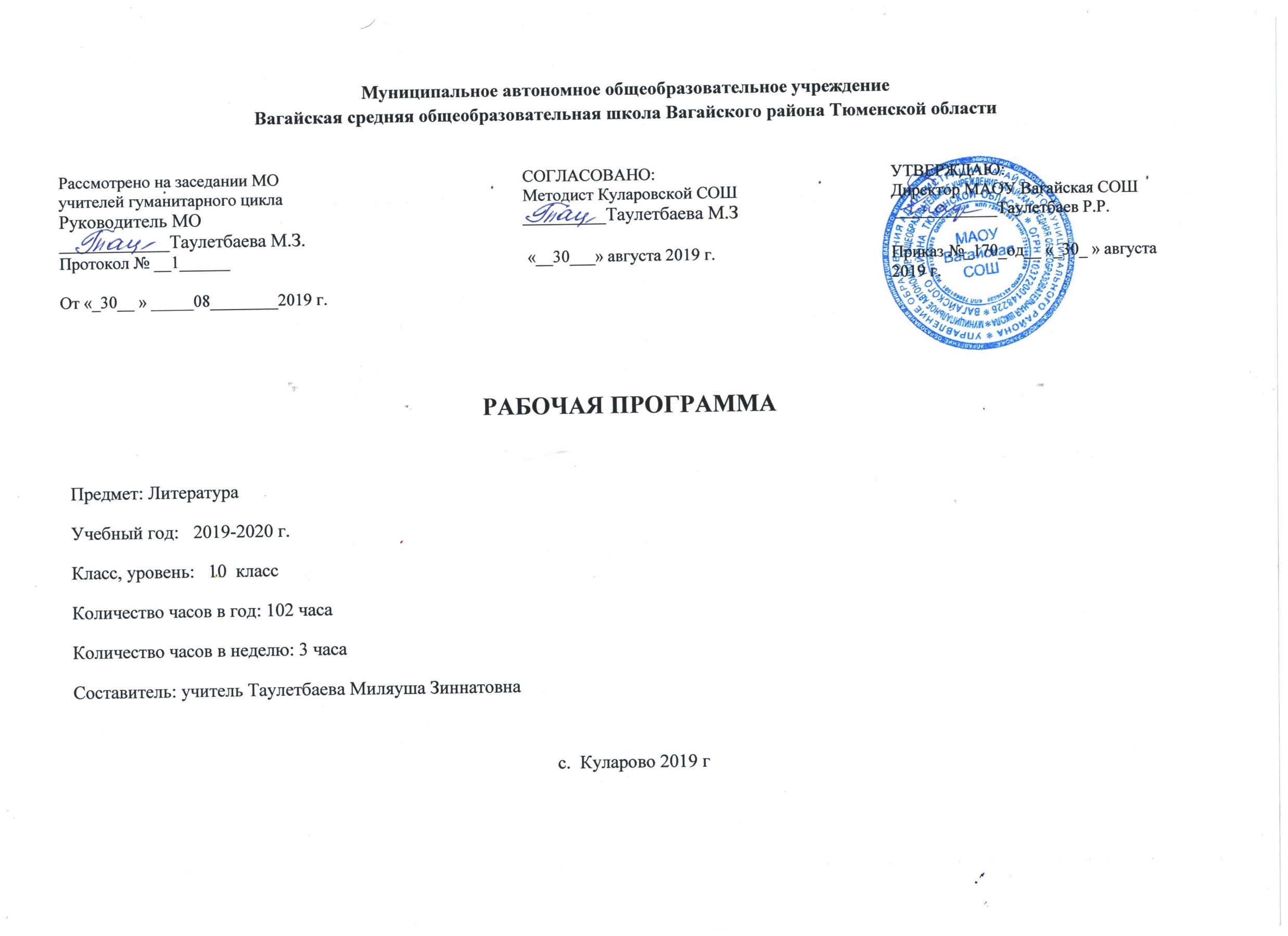 Пояснительная запискаРабочая программа по литературе составлена на основе Федерального компонента государственного образовательного стандарта (ФК ГОС) среднего общего (10-11 класс) образования (Приказ Министерства образования и науки РФ №1089 от 05.03.2004 г. в ред. от 07.06.2017г.), Учебного плана МАОУ Вагайская СОШ на 2019-2020 учебный год, примерной программы среднего общего образования по литературе, с учѐтом авторской программы под редакцией Ю.В. Лебедева, 2007 г.Данная программа конкретизирует содержание стандарта, дает распределение учебных часов по разделам курса, последовательность изучения тем и разделов с учетом межпредметных и внутрипредметных связей, логики учебного процесса, возрастных особенностей учащихся.Рабочая программа ориентирована на использование учебника в двух частях Лебедева Ю.В., издательство «Просвещение», 2004 г.Программа рассчитана на 102 часа в год (3 часа   неделю)  Срок реализации: 2019-2020 учебный год.Общая характеристика учебного предмета.Литература – базовая учебная дисциплина, формирующая духовный облик и нравственные ориентиры молодого поколения. Ей принадлежит ведущее место в эмоциональном, интеллектуальном и эстетическом развитии школьника, в формировании его миропонимания и национального самосознания, без чего невозможно духовное развитие нации в целом. Специфика литературы как школьного предмета определяется сущностью литературы как феномена культуры: литература эстетически осваивает мир, выражая богатство и многообразие человеческого бытия в художественных образах. Она обладает большой силой воздействия на читателей, приобщая их к нравственно-эстетическим ценностям нации и человечества.Изучение литературы на базовом уровне сохраняет фундаментальную основу курса, систематизирует представления учащихся об историческом развитии литературы, позволяет учащимся глубоко и разносторонне осознать диалог классической и современной литературы. Курс строится с опорой на текстуальное изучение художественных произведений, решает задачи формирования читательских умений, развития культуры устной и письменной речи.Рабочая программа среднего (полного) общего образования сохраняет преемственность с программой для основной школы, опирается на традицию изучения художественного произведения как незаменимого источника мыслей и переживаний читателя, как основы эмоционального и интеллектуального развития личности школьника. Приобщение старшеклассников к богатствам отечественной и мировой художественной литературы позволяет формировать духовный облик и нравственные ориентиры молодого поколения, развивать эстетический вкус и литературные способности учащихся, воспитывать любовь и привычку к чтению.Основными критериями отбора художественных произведений для изучения в школе являются их высокая художественная ценность, гуманистическая направленность, позитивное влияние на личность ученика, соответствие задачам его развития и возрастным особенностям, а также культурно-исторические традиции и богатый опыт отечественного образования.Цели и задачи изучения литературыБазовый уровеньИзучение литературы на базовом уровне среднего (полного) общего образования направлено на достижение следующих целей:воспитание духовно развитой личности, готовой к самопознанию и самосовершенствованию, способной к созидательной деятельности в современном мире; формирование гуманистического мировоззрения, национального самосознания, гражданской позиции, чувства патриотизма, любви и уважения к литературе и ценностям отечественной культуры;развитие представлений о специфике литературы в ряду других искусств; культуры читательского восприятия художественного текста; понимания авторской позиции, исторической и эстетической обусловленности литературного процесса; образного и аналитического мышления, эстетических и творческих способностей учащихся, читательских интересов, художественного вкуса; устной и письменной речи учащихся;освоение текстов художественных произведений в единстве содержания и формы, основных историко-литературных сведений и теоретико- литературных понятий; формирование общего представления об историко-литературном процессе;совершенствование умений анализа и интерпретации литературного произведения как художественного целого в его историко-литературной обусловленности с использованием теоретико-литературных знаний; написания сочинений различных типов; поиска, систематизации и использования необходимой информации, в том числе в сети Интернет.Общеучебные умения, навыки и способы деятельности.Программа предусматривает формирование у учащихся общеучебных умений и навыков, универсальных способов деятельности и ключевых компетенций. В этом направлении приоритетами для учебного предмета «Литература» на этапе среднего (полного) общего образования являются:поиск и выделение значимых функциональных связей и отношений между частями целого, выделение характерных причинно-следственных связей;сравнение, сопоставление, классификация;самостоятельное выполнение различных творческих работ;способность устно и письменно передавать содержание текста в сжатом или развернутом виде;осознанное беглое чтение, проведение информационно-смыслового анализа текста, использование различных видов чтения (ознакомительное, просмотровое, поисковое и др.);владение монологической и диалогической речью, умение перефразировать мысль, выбор и использование выразительных средств языка и знаковых систем (текст, таблица, схема, аудиовизуальный ряд и др.) в соответствии с коммуникативной задачей;составление плана, тезисов, конспекта;подбор аргументов, формулирование выводов, отражение в устной или письменной форме результатов своей деятельности;использование для решения познавательных и коммуникативных задач различных источников информации, включая энциклопедии, словари, Интернет-ресурсы и др. базы данных;самостоятельная организация учебной деятельности, владение навыками контроля и оценки своей деятельности, осознанное определение сферы своих интересов и возможностей.Требования к уровню подготовки учащихсяВ результате изучения литературы на базовом уровне ученик должен Знать и понимать:образную природу словесного искусства;содержание изученных литературных произведений;основные факты жизни и творчества писателей-классиков XIX-XX вв.;основные закономерности историко-литературного процесса и черты литературных направлений;основные теоретико-литературные понятия. Уметь:воспроизводить содержание литературного произведения;анализировать и интерпретировать художественное произведение, используя сведения по истории и теории литературы (тематика, проблематика, нравственный пафос, система образов, особенности композиции, изобразительно-выразительные средства языка, художественная деталь); анализировать эпизод (сцену) изученного произведения, объяснять его связь с проблематикой произведения;соотносить художественную литературу с общественной жизнью и культурой; раскрывать конкретно-историческое и общечеловеческое содержание изученных литературных произведений; выявлять "сквозные" темы и ключевые проблемы русской литературы; соотносить произведение с литературным направлением эпохи;определять род и жанр произведения;сопоставлять литературные произведения;выявлять авторскую позицию;выразительно читать изученные произведения (или их фрагменты), соблюдая нормы литературного произношения;аргументированно формулировать свое отношение к прочитанному произведению;писать рецензии на прочитанные произведения и сочинения разных жанров на литературные темы.  Содержание тем предмета «Литература» 10 классВведение. Русская литература XIX века в контексте мировой культуры (2 часа). Основные темы и проблемы русской литературы XIX века (свобода, духовно-нравственные искания человека, обращение к народу в поисках нравственного идеала).Россия в первой половине XIX века. «Дней Александровских прекрасное начало». Отечественная война 1812 го года. Движение декабристов. Воцарение Николая I. Расцвет и упадок монархии. Оживление вольнолюбивых настроении. Литература первой половины XIX века. Отголоски классицизма. Сентиментализм. Возникновение романтизма. Жуковский. Батюшков. Рылеев. Баратынский. Тютчев. Романтизм Пушкина, Лермонтова иГоголя. Зарождение реализма (Крылов, Грибоедов, Пушкин, Лермонтов, |Гоголь, «натуральная школа») и профессиональной русской критической мысли.Россия во второй половине XIX века. Падение крепостного права. Земельный вопрос. Развитие капитализма и демократизация общества. Судебные реформы. Охранительные, либеральные, славянофильские, почвеннические и революционные настроения. Расцвет русского романа (Тургенев, Гончаров, Л. Толстой, Достоевский), драматургии (Островский, Сухово-Кобылин). Русская поэзия. Судьбы романтизма и реализма в поэзии. Две основные тенденции в лирике: Некрасов, поэты его круга и Фет, Тютчев, Майков, Полонский. Критика социально-историческая (Чернышевский, Добролюбов, Писарев), «органическая» (Григорьев), эстетическая (Боткин, Страхов). Зарождение народнической идеологии и литературы. Чехов как последний великий реалист. Наследие старой драмы, ее гибель и рождение новой драматургии в творчестве Чехова.Литература первой половины XIX века (29 часов)Александр Сергеевич Пушкин (11 часов). Жизнь и творчество. Лирика Пушкина, ее гуманизм. Красота, Добро, Истина — три принципа пушкинского творчества. Национально-историческое и общечеловеческое содержание лирики.Стихотворения: «Поэту», «Брожу ли я вдоль улиц шумных...», «Отцы пустынники и жены непорочны...», «Погасло дневное светило...», «Свободысеятель пустынный...», «Подражания Корану», «Элегия» («Безумных лет угасшее веселье...»), «...Вновь я посетил...», «Поэт», «Разговор Книгопродавца с Поэтом», «Вольность», «Демон», «Осень» и др. Слияние гражданских, философских и личных мотивов. Преодоление трагического представления о мире и месте человека в нем через приобщение к ходу истории. Вера в неостановимый поток жизни и преемственность поколений. Романтическая лирика и романтические поэмы. Историзм и народность- - основа реализма Пушкина. Развитие реализма в лирике и поэмах. «Медный всадник».Михаил Юрьевич Лермонтов (10 часов). Жизнь и творчество. Ранние романтические стихотворения и поэмы. Основные настроения: чувство трагического одиночества, мятежный порыв в иной мир или к иной, светлой и прекрасной жизни, любовь как страсть, приносящая страдания, чистота и красота поэзии как заповедник святыни сердца. Трагическая судьба поэта и человек в бездуховном мире. Стихотворения: «Валерик», «Кик часто, пестрою толпою окружен...», «Сон», «Выхожу один я на дорогу...», «Нет, я не Байрон, я другой...». «Молитва» («Я, Матерь Божия, ныне с молитвою...»), «Завещание».Своеобразие художественного мира Лермонтова. Тема Родины, поэта и поэзии, любви, мотив одиночества. Романтизм и реализм в творчестве поэта. Теория литературы. Углубление понятий о романтизме и реализме, об их соотношении и взаимовлиянии.Николай Васильевич Гоголь (8 часов). Жизнь и творчество. (Обзор.)Романтические произведения. «Вечера на хуторе близ Диканьки». Рассказчик и рассказчики. Народная фантастика. «Миргород». Два начала в композиции сборника: сатирическое («Повесть о том, как поссорились Иван Иванович с Иваном Никифоровичем») и эпико-героическое («ТарасБульба»). Противоречивое слияние положительных и отрицательных начал в других повестях («Старосветские помещики» — идиллия и сатира, «Вий»— демоническое и ангельское).«Петербургские повести». «Невский проспект». Сочетание трагедийности и комизма, лирики и сатиры, реальности и фантастики. Петербург как мифический образ бездушного и обманного города.Литература второй половины XIX века (67 часов)Обзор русской литературы второй половины XIX века (1 час). Россия второй половины XIX века. Общественно-политическая ситуация в стране. Достижения в области науки и культуры. Основные тенденции в развитии реалистической литературы. Журналистика и литературная критика.Аналитический характер русской прозы, ее социальная острота и философская глубина. Идея нравственного самосовершенствования. Универсальность художественных образов. Традиции и новаторство в русской поэзии. Формирование национального театра.Классическая русская литература и ее мировое признание.Иван Александрович Гончаров (4 часа). Жизнь и творчество. (Обзор.)Роман «Обломов». Социальная и нравственная проблематика. Хорошее и дурное в характере Обломова. Смысл его жизни и смерти. «Обломовщина» как общественное явление. Герои романа и их отношение к 06-ломову. Авторская позиция и способы ее выражения в романе. Роман «Обломов» в зеркале критики («Что такое обломовщина?» Н. А. Добролюбова, «Обломов» Д. И. Писарева).Теория литературы. Обобщение в литературе. Типичное явление в литературе. Типическое как слияние общего и индивидуального, как проявление общего через индивидуальное. Литературная критика.Александр Николаевич Островский (6 часов). Жизнь и творчество. (Обзор.) Периодизация творчества. Наследник Фонвизина, Грибоедова, Гоголя. Создатель русского сценического репертуара.Драма «Гроза». Ее народные истоки. Духовное самосознание Катерины. Нравственно ценное и косное в патриархальном быту. Россия на переломе, чреватом трагедией, ломкой судеб, гибелью людей.Своеобразие конфликта и основные стадии развития действия. Прием антитезы в пьесе. Изображение «жестоких нравов» «темного царства». Образ города Калинова. Трагедийный фон пьесы. Катерина в системе образов. Внутренний конфликт Катерины. Народнопоэтическое и религиозное в образе Катерины. Нравственная проблематика пьесы: тема греха, возмездия и покаяния. Смысл названия и символика пьесы. Жанровое своеобразие.Драматургическое мастерство Островского. А. Н. Островский в критике («Луч света и темном царстве» Н. А. Добролюбова).Теория литературы. Углубление понятий о драме как роде литературы, о жанрах комедии, драмы, трагедии. Драматургический конфликт (развитие понятия)Иван Сергеевич Тургенев (8 часов). Жизнь и творчество (Обзор.) \«Отцы и дети». Духовный конфликт (различное! 01 ношение к духовным ценностям: к любви, природе, искусству) между поколениями, отраженный в заглавии и легший в основу романа. Базаров в ситуации русскою человека на рандеву. Его сторонники и противники. Трагическое одиночество героя. Споры вокруг романа и авторская позиция Тургенева. Тургенев как пропагандист русской литературы на Западе. Критика о Тургеневе («Базаров» Д. И. Писарева).Теория литературы. Углубление понятия о романе (частная жизнь в исторической панораме, социально-бытовые и общечеловеческие стороны в романе).Федор Иванович Тютчев (4 часа). Жизнь и творчество. Наследник классицизма и поэт-романтик. Философский характер тютчевского романтизма. Идеал Тютчева — слияние человека с Природой и Историей, с «божеско-всемирной жизнью» и его неосуществимость. Сочетание разномасштабных образов природы (космический охват с конкретно-реалистической детализацией). Любовь как стихийная сила и «поединок роковой». Основной жанр— лирический фрагмент («осколок» классицистических монументальных и масштабных жанров — героической или философской поэмы,торжественной или философской оды, вмещающий образы старых лирических или эпических жанровых форм). Мифологизмы, архаизмы как признаки монументального стиля грандиозных творений.Стихотворения: ««Silentium», «Не то, что мните вы, природа...», «Еще земли печален вид...», «Как хорошо ты, о море ночное...», «Я встретил вас, и все былое...», «Эти бедные селенья...», «Нам не дано предугадать...», «Природа — сфинкс...», «Умом Россию по понять...», «О, как убийственно мылюбим...».Теория литературы. Углубление понятия о лирике. Судьба жанров оды и элегии в русской поэзии.Афанасий Афанасьевич Фет (2 часа). Жизнь и творчество. (Обзор.)Двойственность личности и судьбы Фета-поэта и Фета — практичного помещика. Жизнеутверждающее начало в лирике природы. Фет как мастер реалистического пейзажа. Красота обыденно-реалистической детали и умение передать «мимолетное», «неуловимое». Романтические «поэтизмы» и метафорический язык. Гармония и музыкальность поэтической речи и способы их достижения. Тема смерти и мотив трагизма человеческого бытия в поздней лирике Фета.Стихотворения: «Даль», «Шепот, робкое дыханье...», «Еще майская ночь», «Еще весны душистой нега...», «Летний вечер тих и ясен...», «Я пришел к тебе с приветом...», «Заря прощается с землею...», «Это утро, радость эта...», «Певице», «Сияла ночь. Луной был полон сад...», «Как беден наш язык!..»,«Одним толчком согнать ладью живую...», «На качелях».Теория литературы. Углубление понятия о лирике. Композиция лирического стихотворения.Алексей Константинович Толстой (1 час). Жизнь и творчество. Своеобразие художественного мира Толстого. Основные темы, мотивы и образы поэзии. Взгляд на русскую историю в произведениях писателя. Влияние фольклора и романтической традиции.Стихотворения: «Слеза дрожит в твоем ревнивом взоре...», «Против течения», «Государь ты наш батюшка...».Николай Алексеевич Некрасов (8 часов). Жизнь и творчество. (Обзор.) Некрасов-журналист. Противоположность литературно-художественных взглядов Некрасова и Фета. Разрыв с романтиками и переход на позиции реализма. Прозаизация лирики, усиление роли сюжетного начала. Социальная трагедия народа в городе и деревне. Настоящее и будущее народа как предмет лирических переживаний страдающего поэта. Интонация плача, рыданий, стона как способ исповедального выражения лирических переживаний. Сатира Некрасова. Героическое и жертвенное в образе разночинца- народолюбца. Психологизм и бытовая конкретизация любой ной лирики. Поэмы Некрасова, их содержание, поэтический язык. Замысел поэмы «Кому на Руси тип, хорошо». Дореформенная и пореформенная Россия | поэме, широта тематики и стилистическое многообразие. Образы крестьян и«народных заступников». Тема социального и духовного рабства, тема народного бун та. Фольклорное начало в поэме. Особенности поэтического языка.Стихотворения: «Рыцарь на час», «В дороге», «Надрывается сердце от муки...», «Душно! Без счастья и воли...», «Поэт и гражданин», «Элегия», «Умру я скоро...», «Музе», «Мы с тобой бестолковые люди. -, «О Муза! Я у двери гроба...», «Я не люблю иронии твоей...», «Блажен незлобивый поэт...»,«Внимая ужасам войны...», «Тройка», «Еду ли ночью по улице темной...».Теория литературы. Понятие о народности искусства. Фольклоризм художественной литературы (развитие понятия).Михаил Евграфович Салтыков-Щедрин (3 часа). Жизнь и творчество. (Обзор.)«История одного города» — ключевое художественное произведение писателя. Сатирико-гротесковая хроника, изображающая сменуградоначальников, как намек на смену царей в русской истории. Терпение народа как национальная отрицательная черта. Сказки (по выбору). Сатирическое негодование против произвола властей и желчная насмешка над покорностью народа.Теория литературы. Фантастика, гротеск и эзопов язык (развитие понятий). Сатира как выражение общественной позиции писателя. Жанр памфлета (начальные представления).Лев Николаевич Толстой (13 часов). Жизнь и творчество. (Обзор.) Начало творческого пути. Духовные искания, их отражение в трилогии «Детство»,«Отрочество», «Юность». Становление типа толстовского героя — просвещенного правдоискателя, ищущего совершенства. Нравственная чистота писательского взгляда на человека и мир.«Война и мир» — вершина творчества Л. Н. Толстого. Творческая история романа. Своеобразие жанра и стиля. Образ автора как объединяющее идейно-стилевое начало «Войны и мира», вмещающее в себя аристократические устремления русской патриархальной демократии.Соединение народа как «тела» нации с ее «умом» — просвещенным дворянством на почве общины и личной независимости. Народ и «мысль народная» в изображении писателя. Просвещенные герои и их судьбы в водовороте исторических событий. Духовные искания Андрея Болконского и Пьера Безухова. Рационализм Андрея Болконского и эмоционально-интуитивное осмысление жизни Пьером Безуховым. Нравственно-психологической облик Наташи Ростовой, Марьи Болконской, Сони, Элен. Философские, нравственные и эстетические искания Толстого, реализованные в образах Наташи и Марьи. Философский смысл образа Платона Каратаева. Толстовская мысль об истории. Образы Кутузова и Наполеона, значение их противопоставления. Патриотизм ложный и патриотизм истинный. Внутренний монолог как способ выражения «диалектики души». Своеобразие религиозно-этических и эстетических взглядов Толстого. Всемирное значение Толстого — художника и мыслителя. Его влияние на русскую и мировую литературу.Теория литературы. Углубление понятия о романе. Роман-эпопея. Внутренний монолог (развитие понятия). Психологизм художественной прозы (развитие понятия).Федор Михайлович Достоевский (7 часов). Жизнь и творчество. (Обзор.) Достоевский, Гоголь и «натуральная школа».«Преступление и наказание» — первый идеологический роман. Творческая история. Уголовно-авантюрная основа и ее преобразование в сюжете произведения. Противопоставление преступления и наказания в композиции романа. Композиционная роль снов Раскольникова, его психология, преступление и судьба в свете религиозно-нравственных и социальных представлений. «Маленькие люди» в романе, проблема социальной несправедливости и гуманизм писателя. духовные искания интеллектуального героя и способы их выявления. Исповедальное начало как способ самораскрытия души. Полифонизм романа и диалоги героев.Достоевский и его значение для русской и мировой культуры.Теория литературы. Углубление понятия о романе (роман нравственно-психологический, роман идеологический). Психологизм и способы его выражения в романах Толстого и Достоевского.Николай Семенович Лесков (3 часа). Жизнь и творчество. (Обзор.)Бытовые повести и жанр «русской новеллы». Антинигилистические романы. Правдоискатели и народные праведники. Повесть «Очарованный странник» и ее герой Иван Флягин. Фольклорное начало в повести. Талант и творческий дух человека из народа.«Тупейный художник». Самобытные характеры и необычные судьбы, исключительность обстоятельств, любовь к жизни и людям, нравственная стойкость — основные мотивы повествования Лескова о русском человеке. •» (Изучается одно произведение по выбору.)Теория литературы. Формы повествования. Проблема сказа. Понятие о стилизации.Антон Павлович Чехов (7 часов). Жизнь и творчество. Сотрудничество в юмористических журналах. Основные жанры — сценка, юмореска, анекдот, пародия. Спор с традицией изображения «маленького человека».Конфликт между сложной и пестрой жизнью и узкими представлениями о ней как основа комизма ранних рассказов.Многообразие философско-психологической проблематики в рассказах зрелого Чехова. Конфликт обыденного и идеального, судьба надежд и иллюзий в мире трагической реальности, «футлярное» существование, образы будущего — темы и проблемы рассказов Чехова. Рассказы по выбору: «Человек в футляре», «Ионыч», «Дом с мезонином», «Студент», «Дама с собачкой», «Случай из практики», «Черный монах» и др.«Вишневый сад». Образ вишневого сада, старые и новые хозяева как прошлое, настоящее и будущее России. Лирическое и трагическое начала в пьесе, роль фарсовых эпизодов и комических персонажей. Психологизация ремарки. Символическая образность, «бессобытийность», «подводное течение».Значение художественного наследия Чехова для русской и мировой литературы.Те о р и я литературы. Углубление понятия о рассказе. Стиль Чехова-рассказчика: открытые финалы, музыкальность, поэтичность, психологическая и символическая деталь. Композиция и стилистика пьес. Роль ремарок, пауз, звуковых и шумовых эффектов. Сочетание лирики и комизма. Понятие о лирической комедии.Из литературы народов России (1 час).Коста Хетагуров (1 час). Жизнь и творчество осетинского поэта. (Обзор.)Стихотворения из сборника «Осетинская лира». Поэзия Хетагурова и фольклор. Близость творчества Хетагурова поэзии Н. А. Некрасова. Изображение тяжелой жизни простого народа, тема женской судьбы, образ горянки. Специфика художественной образности в русскоязычных произведениях поэта.Из зарубежной литературы (3 часа)Обзор зарубежной литературы второй половины XIX векаОсновные тенденции в развитии литературы второй половины XIX века. Поздний романтизм. Романтизм как доминанта литературного процесса. Символизм.Ги де Мопассан. Слово о писателе.«Ожерелье». Новелла об обыкновенных и честных людях, обделенных земными благами. Психологическая острота сюжета Мечты героев о счастье, сочетание в них значительного и мелкого. Мастерство композиции. Неожиданность развязки. Особенности жанра новеллы.Генрик Ибсен. Слово о писателе. «Кукольный дом». Проблема социального неравенства и права женщины. Жизнь-игра и героиня-кукла. Мораль естественная и мораль ложная. Неразрешимость конфликта. «Кукольный дом» как «драма идеи и психологическая драма.Артюр Рембо. Слово о писателе.«Пьяный корабль». Пафос разрыва со всем устоявшимся, закосневшим. Апология стихийности, раскрепощенности, свободы и своеволия художника, склонное к деформации образа, к смешению пропорций, стиранию грани между реальным и воображаемым. Символизм стихотворения. Своеобразие поэтического языка. Основные историко-литературные сведенияРусская литература XIX векаРусская литература в контексте мировой культуры.Основные темы и проблемы русской литературы XIX в. (свобода, духовно-нравственные искания человека, обращение к народу в поисках нравственного идеала, "праведничество", борьба с социальной несправедливостью и угнетением человека). Нравственные устои и быт разных слоев русского общества (дворянство, купечество, крестьянство). Роль женщины в семье и общественной жизни.Национальное самоопределение русской литературы. Историко-культурные и художественные предпосылки романтизма, своеобразие романтизма в русской литературе и литературе других народов России. Формирование реализма как новой ступени познания и художественного освоения мира и человека. Общее и особенное в реалистическом отражении действительности в русской литературе и литературе других народов России. Проблема человека и среды. Осмысление взаимодействия характера и обстоятельств.Расцвет русского романа. Аналитический характер русской прозы, ее социальная острота и философская глубина. Проблема судьбы, веры ибезверия, смысла жизни и тайны смерти. Выявление опасности своеволия и прагматизма. Понимание свободы как ответственности за совершенный выбор. Идея нравственного самосовершенствования. Споры о путях улучшения мира: революция или эволюция и духовное возрождение человека. Историзм в познании закономерностей общественного развития. Развитие психологизма. Демократизация русской литературы. Традиции и новаторство в поэзии. Формирование национального театра. Становление литературного языка.Взаимодействие зарубежной, русской литературы и литературы других народов России, отражение в них "вечных" проблем бытия. Постановка в литературе XIX-XX вв. острых социально-нравственных проблем, протест писателей против унижения человека, воспевание человечности, чистоты и искренности человеческих отношений. Проблемы самопознания и нравственного выбора в произведениях классиков зарубежной литературы. Основные теоретико-литературные понятияХудожественная литература как искусство словаХудожественный образСодержание и формаХудожественный вымысел. ФантастикаИсторико-литературный процесс. Литературные направления и течения: классицизм, сентиментализм, романтизм, реализм, модернизм (символизм, акмеизм, футуризм). Основные факты жизни и творчества выдающихся русских писателей XIX-XX вв.Литературные роды: эпос, лирика, драма. Жанры литературы: роман, роман-эпопея, повесть, рассказ, очерк, притча; поэма, баллада, лирическое стихотворение, элегия, послание, эпиграмма, ода, сонет; комедия, трагедия, драмаАвторская позиция. Тема. Идея. Проблематика. Сюжет. Композиция. Стадии развития действия: экспозиция, завязка, кульминация, развязка, эпилог. Лирическое отступление. Конфликт. Автор-повествователь. Образ автора. Персонаж. Характер. Тип. Лирический герой. Система образовДеталь. СимволПсихологизм. Народность. ИсторизмТрагическое и комическое. Сатира, юмор, ирония, сарказм. ГротескЯзык художественного произведения. Изобразительно-выразительные средства в художественном произведении: сравнение, эпитет, метафора, метонимия. Гипербола. АллегорияСтильПроза и поэзия. Системы стихосложения. Стихотворные размеры: хорей, ямб, дактиль, амфибрахий, анапест. Ритм. Рифма. СтрофаЛитературная критикаТематический планВиды контроля:промежуточный: пересказ (подробный, сжатый, выборочный, с изменение лица); выразительное чтение, развернутый ответ на вопрос, анализ эпизода; составление простого или сложного плана га произведению, в том числе цитатного; составление сравнительной характеристики по заданным критериям; викторина, игра.итоговый (за полугодие): сочинение на основе литературного произведения или анализ эпизода, тест, включающий задания с выбором ответа, с кратким ответом, проверяющие начитанность учащеюся, теоретико-литературные знания; творческий зачет, защита проектов.Наименование разделов и темНаименование разделов и темНаименование разделов и темВсего часовВ том числе на:В том числе на:В том числе на:В том числе на:В том числе на:В том числе на:В том числе на:В том числе на:Наименование разделов и темНаименование разделов и темНаименование разделов и темВсего часовизучение новогоматериал аизучение новогоматериал аизучение новогоматериал аразвитие речиразвитие речиконтроль-ные работывнекла с-сное чтениевнекла с-сное чтение1 полугодие1 полугодие1 полугодие1 полугодие1 полугодие1 полугодие1 полугодие1 полугодие1 полугодие1 полугодие1 полугодие1 полугодиеВведение. Русская литература XIX века в контексте мировой культуры. Основные темы ипроблемы русской литературы XIX века. Выявление уровня литературного развития       2       2       2         22.А. С. Пушкин.111111811222А. С. Пушкин. Жизнь и творчество. Гуманизм лирики Пушкина и ее национально- историческое и общечеловеческое содержание. Слияние гражданских, философских и личных мотивов. Историческая концепция пушкинского творчества. Развитие реализма влирике, поэмах, прозе и драматургии1111Романтическая лирика А. С. Пушкина периода южной и Михайловской ссылок (с повторением ранее изученного). «Погасло дневное светило...», «Подражания Корану» (IX.«И путник усталый на Бога роптал...»), «Демон». Трагизм мировосприятия и его преодоление1111Тема поэта и поэзии в лирике А.С. Пушкина, «Поэт», «Поэту», «Осень», «Разговоркнигопродавца с поэтом»1111Эволюция темы свободы и рабства в лирике А.С. Пушкина. «Вольность», «Свободысеятель пустынный…», и др.1111Философская лирика Пушкина. Тема жизни и смерти. «Брожу ли я вдоль улицшумных…», «Элегия», «Вновь я посетил…». «Отцы пустынники…» Домашнее сочинение по лирике Пушкина222111Петербургская поэма Пушкина «Медный всадник». Человек и история в поэме. Тема«маленького человека « в поэме.1111Образ Петра I как царя-преобразователя России в поэме «Медный всадник». Социально-философские проблемы поэмы. Диалектика пушкинских взглядов на историю России2222Классное сочинение по творчеству Пушкина2222223.М.Ю. Лермонтов10101062223.М.Ю. Лермонтов. Жизнь и творчество. Основные темы и мотивы лирики. Своеобразие художественного мира поэта. Эволюция его отношения к поэтическому дару. «Нет, я неБайрон…». Романтизм и реализм в творчестве поэта.11113.Молитва как жанр в творчестве поэта. «Молитва»11113.Тема жизни и смерти в лирике Лермонтова. Анализ стихотворений «Валерик», «Сон»,«Завещание»22223.Философские мотивы лирики М.Ю. Лермонтова (с обобщением ранее изученного). «Как часто, пестрою толпою окружен...» как выражение мироощущении поэта. Мечта о гармоничном и прекрв! ном в мире человеческих отношении «Выхожу один я надорогу...»2222Адресаты любовной лирики М. Ю. Лермонтова. Подготовка к домашнему сочинению полирике М. Ю. Лермонтова11Тема любви в лирике А. Кыштымова11Классное сочинение по творчеству М. Ю. Лермонтова224.Н. В. Гоголь.85214.Н. В. Гоголь. Жизнь и творчество (с обобщением ранее изученного). Романтические произведения. «Вечера на хуторе близ Диканьки». Сатирическое и эпикодраматическоеначала в сборнике «Миргород»224.«Петербургские повести» Н. В. Гоголя (обзор с обобщением ранее изученного). Образ«маленького человека» в «Петербургских повестях»114.Н. В. Гоголь. «Невский проспект». Образ Петербурга. Обучение анализу эпизода114.Правда и ложь, реальность и фантастика в повести «Невский проспект»114.Н. В. Гоголь. «Портрет». Место повести в сборнике «Петербургские повести»114.Классное сочинение по творчеству Н. В. Гоголя225.Обзор русской литературы второй половины XIX века. Ее основные проблемы. Характеристика русской прозы, журналистики и литературной критики. Традиции и новаторство русской поэзии. Эволюция национального театра. Мировое значение русскойклассической литературы116.И. А. Гончаров446.И. А. Гончаров. Жизнь и творчество. Место романа «Обломов» в трилогии«Обыкновенная история» — «Обломов» — Обрыв». Особенности композиции романа. Его социальная и нравственная проблематика116.Обломов — «коренной народный наш тип». Диалектика характера Обломова. Смысл егожизни и смерти. Герои романа в их отношении к Обломову116.«Обломов» как роман о любви. Авторская позиция и способы ее выражения в романе116.«Что такое обломовщина?» Роман «Обломов» в русской критике117.А. Н. Островский.667.А. Н. Островский. Жизнь и творчество Традиции русской драматургии в творчествеписателя. «Отец русского театра»117.Драма «Гроза». История создания, система образов, приемы раскрытия характеров героев.Своеобразие конфликта. Смысл названия227.Город Калинов и его обитатели. Изображение «жестоких нравов» «темного царства»11Протест Катерины против «темного царства». Нравственная проблематика пьесы11Споры критиков вокруг драмы «Гроза». Домашнее сочинение по драме А. Н. Островского«Гроза»118.И. С. Тургенев.8718.И. С. Тургенев. Жизнь и творчество (с обобщением ранее изученного). «Запискиохотника» и их место в русской литературе118.И. С. Тургенев — создатель русского романа. История создания романа «Отцы и дети»118.Базаров — герой своего времени. Духовный конфликт героя118.«Отцы» и «дети» в романе «Отцы и дети»118.Любовь в романе «Отцы и дети»118.Анализ эпизода «Смерть Базарова». Споры в критике вокруг романа «Отцы и дети».Подготовка к домашнему сочинению228.Зачетная работа за 1-ое полугодие112-ое полугодие9.Ф.И. Тютчев449.Ф.И. Тютчев. Жизнь и творчество. Единство мира и философии природы в его лирике.«Silentium», «Не то, что мните вы, природа…», «Еще земли печален вид», «Как хорошо ты, о море ночное…», «Природа – сфинкс…»229.Человек и история в лирике Ф. И. Тютчева. Жанр лирического фрагмента в его творчестве. «Эти бедные селенья...», «Нам не дано предугадать...», «Умом Россию непонять...»119.Любовная лирика Ф. И. Тютчева. Любовь как стихийная сила и «поединок роковой». «О, как убийственно мы любим...», «К. Б.» («Я встретил вас — и все былое...»)1110.А. А. Фет.2210.А. А. Фет. Жизнь и творчество. Жизнеутверждающее начало в лирике природы. «Даль»,«Это утро, радость эта…», «Еще весны душистой нега…», «Летний вечер тих и ясен…»,«Я пришел к тебе с приветом…», «Заря прощается с землею…» и др.1110.Любовная лирика А. А. Фета. «Шепот, робкое дыханье…», «Сияла ночь. Луной был полон сад…», «Певице» и др. Гармония и музыкальность поэтической речи и способы ихдостижения. Импрессионизм поэзии Фета. Домашнее сочинение по лирике Ф. И. Тютчева и А. А. Фета1110.А.К. Толстой1110.А. К. Толстой. Жизнь и творчество. Основные темы, мотивы и образы поэзии А. К.11Толстого. Фольклорные, романтические и исторические черты лирики поэта. «Слезадрожит в твоем ревнивом взоре», «Против течения», «Государь ты наш батюшка»11.Н.А. Некрасов8811.Н.А. Некрасов. Жизнь и творчество. Социальная трагедия народа в городе и деревне. Судьба народа как предмет лирических переживаний страдающего поэта. «В дороге»,«Еду ли ночью по улице темной», «Надрывается сердце от муки»1111.Героическое и жертвенное в образе разночинца-народолюбца. «Рыцарь на час», «Умру яскоро…», «Блажен незлобивый поэт»»1111.Некрасов о поэтическом труде. Поэтическое творчество как служение народу. «Элегия»,«Вчерашний день, часу в шестом...», «Музе», «О Муза! Я у двери гроба...», «Поэт и Гражданин» и др.1111.Тема любви в лирике Н. А. Некрасова, ее психологизм и бытовая конкретизация. «Мы с тобой бестолковые люди...», «Я не люблю иронии твоей...», «Тройка», «Внимая ужасамвойны...» и др.1111.«Кому на Руси жить хорошо»: замысел, история создания и композиция поэмы. Анализ«Пролога», глав «Поп», «Сельская ярмарка»1111.Образы крестьян и помещиков в поэме «Кому на Руси жить хорошо». Дореформенная ипореформенная Россия в поэме. Тема социального и духовного рабства1111.Образы народных заступников в поэме «Кому на Руси жить хорошо»1111.Особенности языка поэмы «Кому на Руси жить хорошо». Фольклорное начало в поэме.Домашнее сочинение по творчеству Н. А. Некрасова1112.М. Е. Салтыков -Щедрин31212.М. Е. Салтыков-Щедрин. Личность и творчество. Проблематика и поэтика сказок М. Е.Салтыкова-Щедрина1112.Обзор романа М. Е. Салтыкова-Щедрина «История одного города». Замысел, историясоздания, жанр и композиции романа. Образы градоначальников2213.Л. Н. Толстой13111113.Л. Н. Толстой. Жизнь и судьба. Этапы творческого пути. Духовные искания Нравственнаячистота писательского взгляда на мир и человека1113.Народ и война в «Севастопольских рассказах» Л. Н. Толстого1113.История создания романа «Война и мир Особенности жанра. Образ автора в романе1113.Духовные искания Андрея Болконского и Пьера Безухова2213.Женские образы в романе «Война и мир»11Семья Ростовых и семья Болконских11Тема народа в романе «Война и мир»22Кутузов и Наполеон11Проблемы истинного и ложного в романе «Война и мир».Художественные особенности романа.22Анализ эпизода из романа «Война и мир».Подготовка к домашнему сочинению1114.Ф. М. Достоевский7714.Ф. М. Достоевский. Жизнь и судьба. Этапы творческого пути. Идейные и эстетическиевзгляды1114.Образ Петербурга в русской литературе. Петербург Ф. М. Достоевского1114.История создания романа «Преступление и наказание». «Маленькие люди» в романе«Преступление и наказание», проблема социальной несправедливости и гуманизм писателя2214.Духовные искания интеллектуального героя и способы их выявления. ТеорияРаскольникова. Истоки его бунта1114.«Двойники» Раскольникова1114.Значение образа Сони Мармеладовой в романе «Преступление и наказание». Рольэпилога в романе. Домашнее сочинение по роману «Преступление и наказание»1115.Н. С. Л е с к о в.32115.Н. С. Л е с к о в. Жизнь и творчество. Повесть «Очарованный странник» и ее герой Иван Флягин. Поэтика названия повести «Очарованный странник». Особенности жанра.Фольклорное начало в повествовании1115.Рассказ «Тупейный художник». Необычность судеб и обстоятельств. Нравственныйсмысл рассказа1115.Катерина Кабанова и Катерина Измайлова. (По пьесе Островского «Гроза» и рассказуЛескова «Леди Макбет Мценского уезда»)1116.А. П. Чехов76116.А. П. Чехов. Жизнь и творчество. Особенности рассказов 80—90-х годов. «Человек вфутляре»1116.Проблематика и поэтика рассказов 90-х годов. «Дом с мезонином», «Студент», «Дама ссобачкой», «Случай из практики», «Черный монах»1116.Душевная деградация человека в рассказе «Ионыч»1116.Особенности драматургии А. П. Чехова11«Вишневый сад»: история создания, жанр, система образов. Разрушение дворянскогогнезда11Символ сада в комедии «Вишневый сад». Своеобразие чеховского стиля1117.Зачетная работа за второе полугодие1118.Из литературы народов России1118.К. Хетагуров. Жизнь и творчество. Сборник «Осетинская лира». Изображение тяжелойжизни простого народа. Специфика художественной образности1119.Зарубежная литература3319.«Вечные» вопросы в зарубежной литературе. Романтизм, реализм и символизм в произведениях зарубежной литературы. Ги де Мопассан «Ожерелье». Г. Ибсен.«Кукольный дом». А. Рембо «Пьяный корабль»33ИТОГО102816411